ЧАСТЬ IВыполни тест:Внимательно прочитай каждое задание и ответы к нему. Выбери правильный ответ. Обведи букву, которая соответствует выбранному тобой ответу. Проверь. Если ошибся, то зачеркни ошибку и выбери другой ответ.Какой газ воздуха необходим для дыхания растений?а) азот		б) кислород		в) углекислый газ 	г) водородКакие тела состоят из воды?а) алмаз		б) осколок стекла		в) айсберг     	г) горный хрустальНа каком материке находится территория края, в котором ты живёшь?а) Австралия	б) Южная Америка	в) Евразия   	г) АфрикаКаким органом чувств мы можем различить гладкость, шершавость, мягкость и твёрдость предмета?а) органом обоняния	б) органом осязания	в) органом зрения  	           г) органом вкуса Какое самое глубокое озеро в мире, в которое впадает множество рек, а вытекает только одна?       а) Каспийское         б) Балхаш         в) Байкал          г) ОнежскоеМесторождения полезных ископаемых отыскивают:а) археологи	         б) геологи		в) географы   	г) строителиВ какую фазу Луны не видно на небе?а) полнолуние                   б) молодой месяц		в) убывающий месяц  	г) новолуниеКакая электростанция больше загрязняет окружающую среду?а) атомная                   б) солнечная		       в) тепловая  	       г) гидроэлектростанцияКакие реки протекают в Челябинской области ?а) Ай                   б) Кама              в) Обь                  г) СимКакие животные обитают в Челябинской области?а) глухарь           б) горностай        в) американская норка         г) тигрЧАСТЬ II«Узнай по описанию»Этот океан самый маленький.  Напиши название этого океана. ______________________________________________ Она была изобретена в Китае, через Египет попала в Европу. Здесь её научились делать уже в XIII веке. С её появлением стало намного легче работать художникам, поэтам, чиновникам. Грамотных людей стало больше. Сейчас она с нами и в школе и дома.   Что это?                      ____________________________________________________________________Это хорошо известное тебе растение часто высаживают в жилых районах городов. Несмотря на неудобства, которые оно создаёт в период цветения, это дерево является одним из лучших среди растений по очищению воздуха  от вредных примесей. Какое это растение?             _____________________________________________________________________                                В тундре за короткое прохладное лето успевает оттаять лишь самый верхний слой почвы. А слой, твёрдый, как камень, с прожилками льда, лежащий под ним, называется…__________________________________________________    В этой климатической зоне очень жаркое, засушливое лето, почти  не выпадает осадков. Летом очень холодные ночи. Но многие растения и животные приспособились к этим условиям. Напиши название этой климатической зоны. ___________________________________________________________________ Назови «цветные» моря, запиши их названия. __________________________________________________________________Соедини материк с животным, которое там обитает.  Впиши названия материков в прямоугольник. 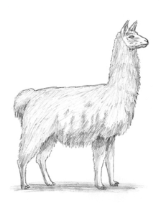 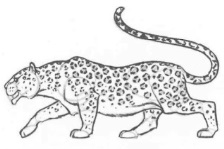 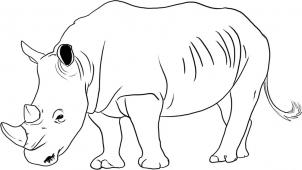 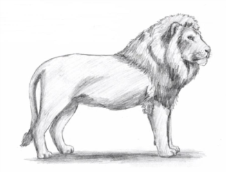 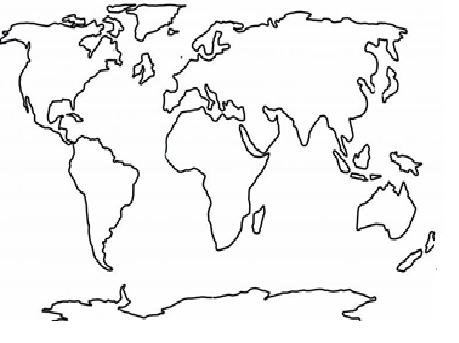 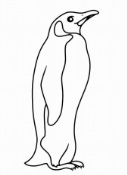 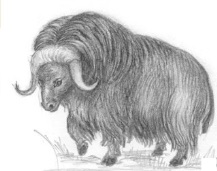 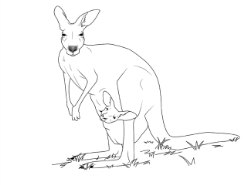 Разгадай кроссворд и прочитай ключевое слово – мышца плеча, которая при сокращении сгибает локоть.ЧАСТЬ IIIСерёжа и Маша хотят заняться разведением рыбок. Маша прочитала в книге «Мир животных», что рыбы живут всюду: в морской, в пресной воде разной мягкости и жёсткости. Главное, чтобы была живая среда обитания. Серёжа принёс для аквариума дистиллированную воду. Смогут ли жить рыбы в аквариуме с такой водой? _________ Обоснуй свой ответ.________________________________________________________________________СПРАВКА: Дистиллированная вода – вода, очищенная при помощи специального оборудования от всяких примесей и микроорганизмов. Проблемы экологии важны для всех жителей планеты. Чтобы сделать окружающую среду более чистой, можно уменьшить количество мусора, за счёт их вторичного использования в виде полезных вещей. Рассмотри рисунки  и определи, какие полезные вещи можно изготовить из разных сортов мусора. Заполни таблицу, установив соответствия. ТаблицаРассмотри прогноз погоды. Помоги понять, что пообещали синоптики, чтобы правильно одеться с утра по погоде.Обведи букву выбранного ответа.		А. Солнечно, температура воздуха -20, ветра нет, влажность 81%.	Б. Пасмурно, температура воздуха -24, ветер северо-восточный 3 метра в секунду, влажность 90%.	В. Солнечно, температура воздуха -24, ветра нет, влажность 90%.	Г. Пасмурно, температура воздуха -24, влажность 90%.	Д. Солнечно, температура воздуха -15, ветер восточный 2 метра в секунду, влажность 72%.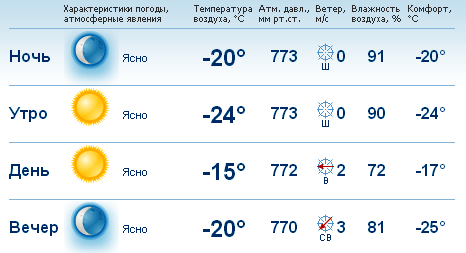 ШИФРОлимпиадные задания по окружающему миру, 4 класс2015-2016 учебный годшкольный этапГлубочайшее озеро на планете с пресной водой.Какое дерево богато мёдом?Ближайшая к Земле звезда.Часть света, которую называют Новым светомОдомашненное насекомое.Условная мера, показывающая, во сколько раз расстояние на местности уменьшено при изображении на карте.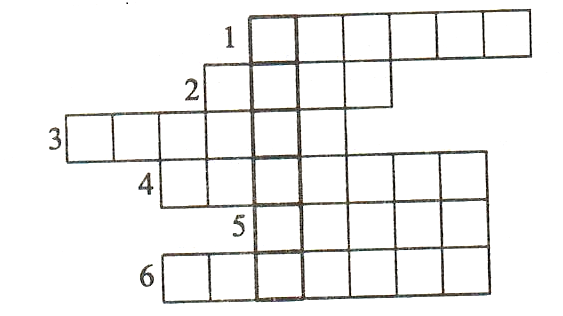 1)Автопокрышки2)Пластиковая тара3)Алюминиевая посуда4)Пищевые отходы5)Строительный мусор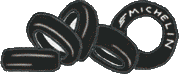 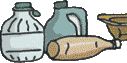 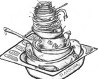 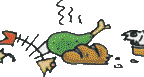 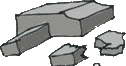 А)УдобренияБ)Резиновые коврикиВ)ЩебеньГ)БанкиД)Пластиковая черепица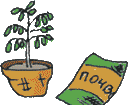 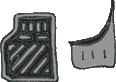 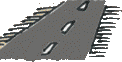 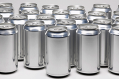 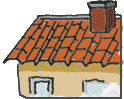 1)2)3)4)5)